.RIGHT HEEL, LEFT HEEL, CROSS, UNWIND ½ TURN, SYNCOPATED CROSS STEPSVariations1&2&: Kick right forward, step right next to left, touch left heel forward, step left next to rightOR1&2&: Touch right toe forward, step right next to left, touch left toe forward, step left next to rightPOINT SPIN ½ RIGHT, STEP, 2 SYNCOPATED PROGRESSIVE BODY ROLLS TO LEFTVariation¼ TURN RIGHT SHUFFLE, ½ TURN LEFT SHUFFLE, KICK BALL CROSS, SYNCOPATED WEAVESTEP RIGHT, STEP LEFT, SHUFFLE BACK, ½ TURN LEFT SHUFFLE, SHUFFLE FORWARDKICK BALL TURN-STEP, STEP, TOUCH, MIRRORREPEATK Funk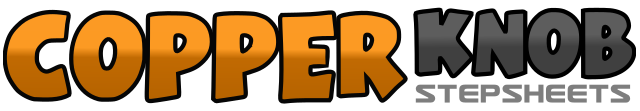 .......Count:40Wand:4Ebene:Intermediate/Advanced.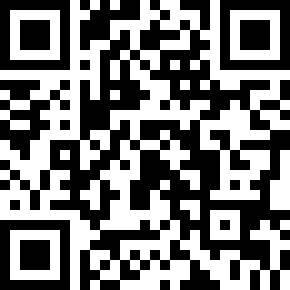 Choreograf/in:Ken Henley (USA)Ken Henley (USA)Ken Henley (USA)Ken Henley (USA)Ken Henley (USA).Musik:When the Lights Go Out - FiveWhen the Lights Go Out - FiveWhen the Lights Go Out - FiveWhen the Lights Go Out - FiveWhen the Lights Go Out - Five........1&2&Touch right heel forward, step right next to left, touch left heel forward, step left next to right3-4Cross right over left, unwind ½ turn left5&6Cross/rock left over right, recover on right, step left slightly to your left7&8Cross/rock right over left, recover on left, touch right next to left1-2Touch right toe to right side, on left sole spin ½ turn right stepping right next to left&3Step slightly back on left, cross right over left (weight should be on right foot)4Step left foot left (shoulder width)&5Step right slightly left, leading with the left shoulder push off with right as you step left to the left6Bump hip to left&5-6Step right slightly left with hip push left, keeping shoulders level shift upper torso to left, hold&7-8Repeat &5-61&2Making a ¼ turn right shuffle slightly forward right, left, right3&4Making a ½ turn left shuffle slightly forward left, right, left5Make a ¼ turn right while kicking right foot forward&6Step right slightly right, cross left over right&7&8Step right slightly right, cross left foot behind right, step right foot to right, step left foot slightly forward (weight should be on left foot)1-2Step forward right, step forward left3&4Shuffle back right, left, right5&6Turning ½ left while shuffling left, right, left7&8Shuffle forward right, left, right1&2Kick left foot forward, step left beside right, turn ¼ left bending knees while stepping forward right3-4Step left forward while turning ¼ right, touch right next left (facing 6:00)5&6Kick right foot forward, step right beside left, turn ¼ right bending knees while stepping forward left7-8Step right forward while turning ¼ left, step left next to right